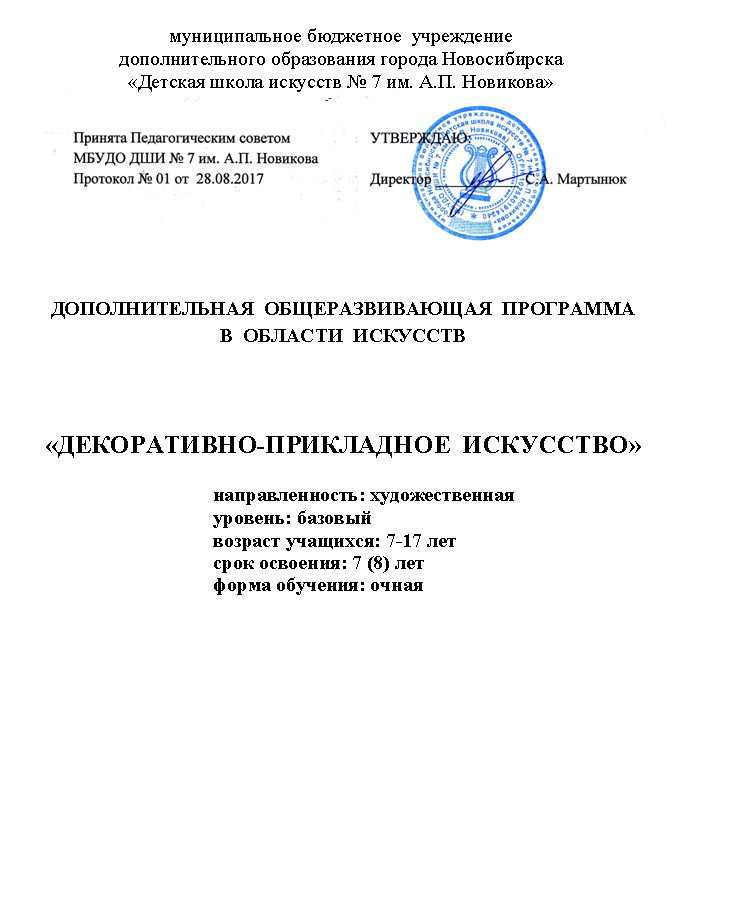 Содержание:1. Пояснительная  записка1.1. Дополнительная общеразвивающая программа (ДОП) «Декоративно-прикладное искусство» определяет содержание и организацию образовательного процесса по комплексу предметов с профильными  дисциплинами «Рисунок», «Живопись»,  «Композиция станковая».ДОП «Декоративно-прикладное искусство» разработана в соответствии со следующими  документами: Федеральный Закон Российской Федерации от 29.12.2012 № 273-ФЗ «Об образовании в РФ»; Порядок организации и осуществления образовательной деятельности по дополнительным общеобразовательным программам (Приказ Минобрнауки РФ от 29.08.2013 № 1008);Рекомендации по организации образовательной и методической деятельности при реализации общеобразовательных программ в области искусств (Письмо Минкультуры РФ от 21.11.2013 № 191-01-39/06-ГИ); Методические рекомендации по проектированию дополнительных общеразвивающих программ (включая разноуровневые программы) (Письмо Минобрнауки России 09-3242 от 18.11.2015).Концепция развития дополнительного образования детей (Распоряжение Правительства РФ от 04.09.2014  № 1726-р); Концепция развития образования в сфере культуры и искусства в Российской Федерации на 2008 - 2015 годы (распоряжение Правительства РФ от 25.08.2008 № 1244-р);Постановление Главного государственного санитарного врача РФ от 04.07.2014 № 41 «Об утверждении СанПиН 2.4.4.3172-14 «Санитарно-эпидемиологические требования к устройству, содержанию и организации режима работы образовательных организаций дополнительного образования детей»;Закон НСО «О культуре в Новосибирской области» (Закон НСО  от 7 июля 2007 года № 124-ОЗ, с изменениями на 2 июля 2014 г.); Примерные индивидуальные учебные планы отдельных учебных заведений (инструктивное письмо Минкультуры РСФСР № 01-185/16-15 от 05.07.1989);Примерные учебные планы образовательных программ по видам искусств для детских школ искусств, рекомендованные Министерством культуры Российской Федерации в 2003 году (письмо Министерства культуры Российской Федерации от 23.06.2003 № 66-01-16/32); Примерные учебные планы образовательных программ по видам музыкального искусства для детских школ искусств Федерального агентства по культуре и кинематографии, рекомендованные Министерством культуры и массовых коммуникаций на 2005-2006 учебный год (письмо от 02.06.2005 № 1814-18-17.4).Методические рекомендации по определению требований к уровню подготовки выпускника детской школы искусств и проведению аттестации детских школ искусств (письмо Минкультуры РФ от 18.05.2004 № 626-06-32);Санитарно-эпидемиологические требования к устройству, содержанию и организации режима работы образовательных организаций дополнительного образования детей. СанПиН 2.4.4.3172-14 (постановление Главного государственного врача РФ от 04.07.2014 № 41);Устав муниципального бюджетного образовательного учреждения дополнительного образования детей города Новосибирска «Детская школа искусств  №  7 им. А.П. Новикова».Лицензия № 9664 от 13.04.2016,  выданная Министерством образования, науки и инновационной политики Новосибирской области.  1.2. ДОП «Декоративно-прикладное искусство»  учитывает возрастные и индивидуальные особенности обучающихся и направлена на:выявление одаренных детей в области изобразительного искусства в раннем детском возрасте;создание условий для художественного образования, эстетического воспитания, духовно-нравственного развития детей;приобретение детьми знаний, умений и навыков в области изобразительного  искусства;приобретение детьми опыта творческой деятельности;овладение детьми духовными и культурными ценностями народов мира и Российской Федерации;воспитание и развитие у обучающихся личностных качеств, позволяющих уважать и принимать духовные и культурные ценности разных народов;формирование у обучающихся эстетических взглядов, нравственных установок и потребности общения с духовными ценностями;воспитание детей в творческой атмосфере, обстановке доброжелательности, эмоционально-нравственной отзывчивости, а также профессиональной требовательности;   формирование у наиболее способных  детей комплекса знаний, умений и навыков, позволяющих в дальнейшем осваивать ДОП  продвинутого уровня образования  в области изобразительного  искусства.1.3. ДОП «Декоративно-прикладное искусство» имеет  художественную направленность и разработана с учетом  межпредметных  связей, что  содействует   сохранению  единства образовательного пространства МБУДО ДШИ №  7 им. А.П. Новикова.1.4. ДОП «Декоративно-прикладное искусство» обеспечивает освоение базового уровня  владения  умениями  и  навыками  в  области  изобразительного  творчества.  Основной  задачей  данного уровня обучения является вовлечение учащихся  в  процесс  художественного  творчества, приносящий  радость общения с прекрасным и  ощущение  собственной  значимости. 1.5. Срок освоения  ДОП «Декоративно-прикладное искусство» сроком освоения 7 (8) лет предназначена для детей, поступающих в ДШИ  в   возрасте  от 7 до 9 лет, составляет 7 лет. Для детей, проявивших склонности к продолжению обучения и показавших хорошие результаты на итоговой аттестации в 7 классе, срок обучения может быть увеличен на 1 год и составит 8 лет. Вариативность  срока  освоения  ДОП  является реализацией модульного принципа построения образовательных программ (ст. 13 п. 3 № 273-ФЗ).1.6. При приеме на обучение по программе ДОП «Декоративно-прикладное искусство»  МБУДО ДШИ №  7 им. А.П. Новикова проводит отбор детей с целью выявления их творческих способностей к занятиям  изобразительным искусством. Отбор детей проводится в форме творческих  заданий  и  собеседования, позволяющих определить наличие способностей и  интересов  ребенка к изобразительному  творчеству.1.7. Освоение обучающимися данной образовательной программы завершается итоговой аттестацией обучающихся, проводимой школой. 2. Планируемые результаты освоения обучающимисяДОП  «Декоративно-прикладное искусство»2.1. Результатом освоения ДОП «Декоративно-прикладное искусство» является приобретение обучающимися следующих знаний, умений и навыков в предметных областях:в области художественного творчества:- знания терминологии изобразительного искусства;- умений грамотно изображать с натуры и по памяти предметы (объекты) окружающего мира;- навыков передачи объема и формы, четкой конструкции предметов, передачи их материальности, фактуры с выявлением планов, на которых они расположены;- умения создавать  художественный образ на основе решения технических и творческих задач;- навыков работы с подготовительными материалами: этюдами, набросками, эскизами;- навыков подготовки работ к экспозиции;- навыков работы в различных техниках и материалах;в области истории искусств:- первичных навыков восприятия и анализа художественных произведений различных стилей и жанров, созданных в разные исторические периоды, в том числе произведений декоративно-прикладного искусства и народных промыслов;- знание специальной терминологии в пределах  программы;- знание особенностей  основных видов,  жанров  и стилей  изобразительного искусства;- знания основных этапов развития изобразительного искусства.2.2. Результатами  освоения ДОП «Декоративно-прикладное искусство»  по  учебным предметам  является приобретение обучающимися следующих знаний, умений и навыков:2.2.1. Декоративно-прикладное творчество:	знание понятий «декоративно-прикладное искусство», «художественные промыслы»;знание различных видов и техник декоративно-прикладной деятельности;умение работать с различными материалами;умение работать в различных техниках;умение изготавливать игрушки из различных материалов.2.2.2. Рисунок:знание понятий: «пропорция», «симметрия», «светотень»;знание законов перспективы;умение использования приемов линейной и воздушной перспективы;умение последовательно вести длительную постановку;умение рисовать по памяти предметы в разных несложных положениях;навыки владения линией, штрихом, пятном;навыки в выполнении линейного и живописного рисунка.2.2.3. Живопись:знание свойств живописных материалов, их возможностей и эстетических качеств;знание разнообразных техник живописи;знание художественных и эстетических свойств цвета, основных закономерностей создания цветового строя;умение изображать объекты предметного мира, пространство, фигуру человека;навыки в использовании основных техник и материалов;навыки последовательного ведения живописной работы.2.2.4. Композиция станковая:знание основных элементов композиции, закономерностей построения  художественной формы;умение применять полученные знания о выразительных средствах композиции – ритме, линии, силуэте, тональности и тональной пластике, цвете, контрасте – в композиционных работах;навыки работы по композиции.2.2.5. Беседы об искусстве:сформированный комплекс первоначальных знаний об искусстве, его видах и жанрах, направленный на формирование эстетических взглядов, художественного вкуса, пробуждение интереса к искусству и деятельности в сфере искусства; знание особенностей языка различных видов искусства;навыки восприятия художественного образа.2.2.6. Скульптура:знание понятий «скульптура», «объемность», «пропорция», «характер предметов», «плоскость», «декоративность», «рельеф», «круговой обзор», «композиция»;знание оборудования и пластических материалов;умение наблюдать предмет, анализировать его объем, пропорции, форму;умение применять технические приемы лепки рельефа и росписи;навыки конструктивного и пластического способов лепки.3. Учебный  план  ДОП «Декоративно-прикладное искусство»Срок  обучения 7(8) лет* Примечания к учебному плану ДОП «Декоративно-прикладное искусство»со сроком обучения 7 (8) летДополнительная общеразвивающая программа «Декоративно-прикладное искусство» сроком освоения 7(8) лет предназначена для детей, поступающих в ДШИ возрасте от 7 до 9 лет.Выпускники VII класса считаются окончившими полный курс образовательного   учреждения по ДОП «Декоративно-прикладное искусство».В VIII класс по решению руководства школы и с учетом мнения педагогического совета зачисляются учащиеся, проявившие профессиональные способности и склонности к продолжению образования в сфере искусства.Промежуточная аттестация проводится по итогам каждого полугодия, итоговая аттестация - в VII классе.Занятия по предметам художественно-творческой и историко-теоретической  подготовки проводятся в мелкогрупповой и групповой форме в составе 4-12 человек.Общее количество групп не должно превышать их числа в пределах установленной нормыВ пунктах 3.1, 3,2 ,3.3  раздела 3. «Учебные предметы по выбору» указаны рекомендуемые предметы.Учебная практика (пленэр) проводится  в течение 2-х недель в летний или осенний период в счет аудиторного учебного времени.С целью подготовки обучающихся к конкурсам и творческим мероприятиям, направленным на совершенствование образовательного процесса, в счет резерва учебного времени  возможно выделение  часов.4. Система и критерии оценок результатов освоения обучающимися ДОП «Декоративно-прикладное искусство4.1. Содержание и формы  промежуточной и итоговой аттестации. Фонды оценочных средств По  ДОП «Декоративно-прикладное искусство»  осуществляется  текущий  контроль  освоения  учащимися  учебного  материала,  промежуточная  и  итоговая аттестацияТекущий контроль осуществляется преподавателем на уроках. Он направлен на поддержание учебной дисциплины, ответственную организацию домашних занятий. При выставлении оценок учитываются качество выполнения предложенных заданий, инициативность и самостоятельность при выполнении классных и домашних заданий, темпы продвижения ученика. Основной формой учета текущей успеваемости обучающихся является оценка, определяемая преподавателем и выставляемая на занятии. Текущий контроль может осуществляться в форме проверки домашнего задания, оценки качества усвоения пройденного материала, активности при изучении нового материала, учебной работы на уроке. В качестве средств текущего контроля могут также использоваться просмотры, участие учащихся в выставках и культурно-просветительских мероприятиях, контрольные работы, устные опросы, письменные работы, тестирование.Особой формой текущего контроля является контрольный урок, который проводится преподавателем, ведущим предмет. На контрольном уроке могут быть использованы устные, письменные формы опроса, творческие задания в соответствии со спецификой учебного предмета. Контрольные уроки проводятся в конце каждой учебной четверти. На основании результатов текущего поурочного контроля и контрольного урока выводятся четвертные оценки. Присутствие на контрольных уроках комиссии или других преподавателей не обязательно. Приобретённые обучающимися навыки и умения, усвоенные знания, можно показать на открытом уроке в любое время учебного года.Промежуточная аттестация проводится с целью подведения итогов обучения учащегося за учебный год в целом в разрезе изученных предметов (дисциплин). Промежуточная аттестация проводится в счет аудиторного времени, предусмотренного на учебный предмет. В соответствии с предметными программами промежуточная аттестация может проводиться в форме контрольных уроков, зачетов, тестирования, выставок, просмотров, школьных конкурсов, и других творческих мероприятий. Контрольные уроки и зачеты в рамках промежуточной аттестации проводятся на завершающих четверть учебных занятиях согласно календарному годовому учебному графику. Промежуточная аттестация может ограничиваться выставлением средней оценки по итогам учебного года, определяемой по четвертным оценкам или проводиться в виде специальной процедуры с отдельной оценкой. В этом случае полученные оценки суммируются, и выводится средний балл.  Результаты промежуточной аттестации учащихся вносятся в общешкольную ведомость, в индивидуальный план (при освоении индивидуальных дисциплин), в дневник. Все учащиеся с 1 по выпускной класс переводятся в следующий класс на основании текущего контроля успеваемости и результатов  промежуточной аттестации. Учащиеся выпускного класса проходят итоговую аттестацию.Итоговая аттестация – это оценка знаний выпускников по данному предмету (дисциплине) по завершению курса обучения.Порядок и формы проведения промежуточной и итоговой аттестации определяются рабочими предметными  программами дисциплин, обозначенных учебным планом ДОП «Декоративно-прикладное искусство».Сроки итоговой аттестации устанавливаются годовым учебным графиком, планом учебно-воспитательной работы учреждения на учебный год. Итоговая аттестация может проводиться в форме выпускных просмотров, выставок, творческих занятий и мероприятий, на которых учащиеся должны продемонстрировать достаточный уровень владения знаниями, умениями и навыками в области изобразительного искусства в соответствии с образовательной программой.Фонды оценочных средств по учебным предметам включают в себя методы контроля, позволяющие оценить качество и уровень приобретенных учащимися знаний, умений и навыков. Фонды оценочных средств по предметам включают  требования к  промежуточной  и  итоговой  аттестации; типовые задания и тесты  по  историко-теоретическим предметам.При прохождении итоговой аттестации выпускник должен продемонстрировать знания, умения и навыки в соответствии с программными требованиями, а  также наличие кругозора в области изобразительного  искусства и культуры.Учащиеся, не прошедшие промежуточную или итоговую аттестацию ввиду длительного заболевания (при предоставлении медицинской справки), могут быть аттестованы по текущим оценкам решением педагогического совета, при условии положительной успеваемости. Учащиеся, не аттестованные по каким-либо предметам, могут пройти повторную аттестацию. По разрешению педагогического совета школы возможна сдача предметов учебного цикла экстерном. Итоговая оценка по предмету заносится в документ об окончании МБУДО ДШИ №  7 им. А.П. Новикова. Обучающиеся, освоившие образовательную программу не в полном объеме, не прошедшие итоговую аттестацию, получают академическую справку установленного учреждением образца. Обучающимся, освоившим образовательную программу в полном объеме и успешно прошедшим итоговую аттестацию, выдается документ   об окончании  обучения  по  программе.Итоговая аттестация проводится комиссией с учетом годовой оценки и характеристики учащегося по результатам его участия в выставочной и концертно-просветительской деятельности учреждения. Итоговая аттестация проводится по ДОП «Декоративно-прикладное искусство» проводится по предметам: рисунок, живопись, композиция станковая, декоративно-прикладное искусство.4.2. Система и критерии оценок, используемые при проведении промежуточной и итоговой аттестации Система оценок в рамках промежуточной и итоговой аттестации предполагает пятибалльную шкалу в абсолютном значении:«5» - отлично;«4» - хорошо;«3» - удовлетворительно;«2» - неудовлетворительно.Оценка качества исполнения может быть дополнена системой «+» и «−», что даст возможность более конкретно и точно оценить выступление каждого учащегося.4.2.1. Критерии оценки  по учебному  предмету  «Живопись»  по годам  обученияПри оценивании работ учащихся учитывается уровень следующих умений и навыков:1-2 год обучения- грамотно компоновать изображение в листе;- грамотно передавать локальный цвет;- грамотно передавать цветовые и  тональные отношения предметов к фону;- грамотно передавать основные пропорции и силуэт простых предметов;- грамотно передавать материальность простых гладких и шершавых поверхностей;3-4 год обучения- грамотно компоновать группу взаимосвязанных предметов;- грамотно передавать оттенки локального цвета;- грамотно передавать цветовые и тональные отношения между предметами;- грамотно передавать пропорции и объем простых предметов;- грамотно передавать материальность простых мягких и зеркально-прозрачных поверхностей.5-6 год обучения- грамотно компоновать сложные натюрморты;- грамотно строить цветовые гармонии;- грамотно передавать световоздушную среду и особенности освещения;- грамотно передавать пропорции и объем предметов в пространстве, плановость;- грамотно передавать материальность различных фактур во взаимосвязи;7-8 год обучения- грамотно компоновать сложные натюрморты и фигуру человека;- грамотно строить цветовые гармонии;- грамотно передавать нюансы светотеневых отношений;- грамотно передавать пропорции и объем сложных предметов;- грамотно передавать материальность сложных гладких и шершавых поверхностей;С учетом данных критериев выставляются оценки:5 («отлично») - ставится, если соблюдены и выполнены все критерии;4 («хорошо») - при условии невыполнения одного-двух пунктов данных критериев;      3 («удовлетворительно») - при невыполнении трех-четырех пунктов критериев.4.2.2. Критерии оценки  по учебному  предмету  «Рисунок»По результатам текущей и промежуточной аттестации выставляются оценки: «отлично», «хорошо», «удовлетворительно».Оценка 5 «отлично»  - предполагает:- самостоятельный выбор формата;- правильную компоновку изображения в листе;- последовательное, грамотное и аккуратное ведение построения;- умелое использование выразительных особенностей применяемого графического материала;- владение линией, штрихом, тоном;- умение самостоятельно исправлять ошибки и недочеты в рисунке;- умение обобщать рисунок и приводить его к целостности;- творческий подход.Оценка 4 «хорошо» - допускает:- некоторую неточность в компоновке;- небольшие недочеты в конструктивном построении;- незначительные нарушения в последовательности работы тоном, как следствие, незначительные ошибки в передаче тональных отношений;- некоторую дробность и небрежность рисунка.Оценка 3 «удовлетворительно» - предполагает:- грубые ошибки в компоновке;- неумение самостоятельно вести рисунок;- неумение самостоятельно анализировать и исправлять допущенные ошибки в построении и тональном решении рисунка;- однообразное использование графических приемов для решения разных задач;- незаконченность, неаккуратность, небрежность в рисунке.4.2.3. Критерии оценки  по учебному  предмету  «Композиция  станковая»По результатам текущей, промежуточной и итоговой аттестации выставляются оценки: «отлично», «хорошо», «удовлетворительно».5 (отлично) – ученик самостоятельно выполняет все задачи на высоком уровне, его работа отличается оригинальностью идеи, грамотным исполнением, творческим подходом.4 (хорошо) – ученик справляется с поставленными перед ним задачами, но прибегает к помощи преподавателя. Работа выполнена, но есть незначительные ошибки.3 (удовлетворительно) – ученик выполняет задачи, но делает грубые ошибки (по невнимательности или нерадивости). Для завершения работы необходима постоянная помощь преподавателя.4.2.4. Критерии оценки  по учебному  предмету  «Декоративно-прикладное  искусство»Оценивание работ осуществляется по двум направлениям: практическая работа и теоретическая грамотность. Важным критерием оценки служит качество исполнения, правильное использование материалов, оригинальность художественного образа, творческий подход, соответствие и раскрытие темы задания. Это обеспечивает стимул к творческой деятельности и объективную самооценку учащихся.“ (отлично) ставится, если ученик выполнил работу в полном объеме с соблюдением необходимой последовательности, составил композицию, учитывая законы композиции, проявил организационно-трудовые умения. “4” (хорошо) ставится, если в работе есть незначительные промахи в композиции и в цветовом решении, при работе в материале есть небрежность.“ (удовлетворительно) ставится, если работа выполнена под неуклонным руководством преподавателя, самостоятельность обучающегося практически отсутствует, ученик неряшлив и безынициативен.4.2.5. Критерии оценки  по учебному  предмету  «Беседы  об  изобразительном  искусстве»Оценка 5 «отлично» Легко ориентируется в изученном материале.Умеет сопоставлять различные взгляды на явление.Высказывает и обосновывает свою точку зрения.Показывает умение логически и последовательно мыслить, делать выводы и обобщения, грамотно и литературно излагать ответ на поставленный вопрос.Выполнены качественно и аккуратно все практические работы.Записи в тетради ведутся аккуратно и последовательно.Оценка 4 «хорошо» Легко ориентируется в изученном материале.Проявляет самостоятельность суждений.Грамотно излагает ответ на поставленный вопрос, но в ответе допускает неточности, недостаточно полно освещает вопрос.Выполнены практические работы не совсем удачно.При ведении тетради имеются незначительные ошибки.Оценка 3 «удовлетворительно» Основной вопрос раскрывает, но допускает незначительные ошибки, не проявляет способности логически мыслить.Ответ носит в основном репродуктивный характер.Практические работы выполнены неэстетично, небрежно, с ошибками.Записи в тетради ведутся небрежно, несистематично.При оценивании результатов обучения рекомендуется также учитывать: усилия, затраченные учащимся на выполнение задания, старательность, регулярное посещение занятий, отсутствие пропусков без уважительных причин, активная эмоциональная работа на занятиях, участие в конкурсах, концертных и просветительских мероприятиях.В рабочих программах предметов учебного плана в соответствии со спецификой базового уровня содержится описание знаний и умений, которые учащиеся должны продемонстрировать, получив за это оценку по утвержденной системе баллов. При оценивании внимание акцентируется не на ошибках, которые сделал учащийся, а на учебных достижениях, которые обеспечивают его продвижение вперёд в освоении содержания образования.5. Программа творческой, методической и культурно-просветительской деятельности ДШИ №  7 им. А.П. НовиковаЦелью творческой, методической и культурно-просветительской деятельности МБУДО ДШИ №  7 им. А.П. Новикова является развитие творческих способностей обучающихся, приобщение их к  лучшим достижениям отечественного и зарубежного искусства, пропаганда ценностей мировой культуры среди различных слоёв населения, приобщение их к духовным ценностям, обобщение и распространение передового педагогического опыта в области искусства. С целью реализации творческой и культурно-просветительской деятельности на базе школы созданы творческие коллективы (ансамбли, хор, оркестр, театр), которые ведут концертную работу, как в самой школе, так и за ее пределами. Деятельность коллективов осуществляется в рамках как учебного, так и внеучебного времени. В школе  проводятся  выставки  изобразительного  творчества  учащихся и преподавателей, организуется участие таких  работ в  выставках изобразительного  творчества, которые  проходят  в  других  учреждениях.Программа творческой, методической, культурно-просветительской деятельности призвана создавать условий для формирования грамотной, заинтересованной в общении с искусством молодежи, а также выявлять одаренных детей и готовить их к возможному продолжению образования в области искусства в средних и высших учебных заведениях соответствующего профиля. В  рамках  творческой  и  культурно-просветительской  деятельности  для  детей  разных  возрастов  проводятся  утренники и праздники, концерты, приуроченные к памятным датам, тематические музыкальные вечера (с приглашением общественности города, коллег и учащихся из других образовательных учреждений г. Новосибирска), отчётные концерты отделений, школы, просветительские программы, конкурсы и выставки творческих работ учащихся.  Творческая практика учащихся реализуется также на уровне классных концертов для родителей, в рамках культурно-просветительских мероприятий по планам содружества с общеобразовательными школами, детскими садами, музеями, библиотеками г. Новосибирска.Силами ДШИ проводятся творческие мероприятия совместно с представителями различных  учреждений сферы культуры, в том числе с  представителями учреждений  начального, среднего и высшего профессионального образования в области искусства.Программа  предполагает  организацию творческой деятельности путём участия обучающихся: в конкурсах,  фестивалях  и  выставках  художественного  творчества  различного уровня (районного, городского, областного, регионального, всероссийского);  в мастер-классах, олимпиадах, концертах, творческих вечерах, театрализованных представлениях и других мероприятиях. Культурно-просветительские мероприятия ДШИ также включают посещение обучающимися учреждений и организаций культуры (филармонии, выставочных и концертных залов, музеев, образовательных учреждений СПО и ВПО и др.) Методическая деятельность учреждения обеспечивает непрерывность профессионального развития педагогических работников путем освоения дополнительных профессиональных образовательных программ в объеме не менее 72 часов, не реже чем один раз в пять лет в ОУ, имеющих лицензию на осуществление образовательной деятельности. Для обеспечения необходимых условий творческого и методического роста педагогических работников  также  используются ресурсы и услуги различных учреждений сферы культуры города и области, образовательных учреждений СПО и ВПО сферы искусства, имеющих соответствующую лицензию, интернет-ресурсы, дистанционные образовательные ресурсы.Педагогические работники школы осуществляют методическую работу в различных формах, в том числе следующие: написание методических работ и методических разработок с последующим получением на них рецензий экспертов (специалистов среднего и высшего звена соответствующей образовательной области); участие в работе методических объединений школы с сообщениями, докладами, открытыми уроками, презентациями и т.д.; разработка и корректирование учебных программ по преподаваемым ими предметам в рамках образовательной программы, а также их учебно-методическое обеспечение; создание репертуарных сборников, обработок и аранжировок; создания  тестов, вопросников, фонда аудио- и видеоматериалов;разработка, апробация и внедрение  инновационных форм, методов и технологий учебно-образовательной и воспитательной деятельности.Педагогические работники  используют в образовательном процессе образовательные технологии, основанные на лучших достижениях отечественного образования в области искусства, а также современном уровне его развития. Преподаватели, участвующие в реализации ДОП «Декоративно-прикладное искусство» обобщают и распространяют передовой педагогический опыт путем участия в концертных, просветительских, конкурсно-фестивальных и учебно-методических мероприятиях школьного и внешкольного уровней.Основным условием формирования и наращивания необходимого и достаточного кадрового потенциала школы является обеспечение в соответствии с новыми образовательными реалиями непрерывного педагогического образования и самообразования путем осуществления активной творческой, методической и культурно-просветительской деятельности школы в различных ее формах, видах и проявлениях. Темпы подготовки и переподготовки педагогических кадров соответствуют темпам модернизации системы образования сферы искусства в целом. 6. Условия  реализации  и ресурсное обеспечение  ДОП «Декоративно-прикладное искусствоУчебно-методическое обеспечение ДОП «Декоративно-прикладное искусство»  ориентировано на целостное художественно-эстетическое развитие обучающихся и приобретение ими в процессе освоения программы художественно-творческих, практических и теоретических знаний, умений и навыков.Качество реализации ДОП «Декоративно-прикладное искусство»  обеспечивается за счет:доступности, открытости, привлекательности для детей и их родителей (законных представителей) содержания образования в области искусств;наличия комфортной развивающей образовательной среды;наличия качественного состава педагогических работников, имеющих среднее профессиональное или высшее образование, соответствующее профилю преподаваемого учебного предмета.Для реализации ДОП  «Декоративно-прикладное искусство» в ДШИ созданы учебно-методические,  кадровые, финансовые, материально-технические и иные условия с целью достижения планируемых результатов освоения данной ОП. 6.1.  Организационные условияОрганизация образовательного процесса по ДОП «Декоративно-прикладное искусство» ведется в очной форме, в соответствии со сложившимися традициями в области детско-юношеского художественно-эстетического  образования.При реализации программы  предусматриваются аудиторные и внеаудиторные (самостоятельные) занятия. Аудиторные занятия проводятся по группам (от 11 человек), в мелкогрупповой форме (от 4-х до 10 человек).Продолжительность академического часа устанавливается уставом образовательной организации и составляет 45 минут.Объем самостоятельной (домашней) работы обучающихся в неделю по учебным предметам определяется преподавателями учебных предметов с учетом параллельного освоения детьми общеобразовательных программ (программ начального общего и основного общего образования). Выполнение обучающимся домашнего задания контролируется преподавателем.Внеаудиторная работа может быть использована обучающимися на выполнение домашнего задания, просмотры видеоматериалов в области искусств, посещение учреждений культуры (театров, филармоний, концертных залов, музеев и др.), участие обучающихся в творческих мероприятиях, проводимых образовательной организацией.В целях реализации программы в школе установлены общие временные сроки по продолжительности учебного года, каникулярного времени, академического часа.  Продолжительность учебного года в объеме 52 недели, продолжительность учебных занятий 33 недели, оставшиеся недели учебного года являются резервными. В течение учебного года продолжительность каникул – не менее 4-х недель. Продолжительность летних каникул – не менее 13 недель.Учебный год для педагогических работников составляет 44 недели, из которых 33 недели – учебные. В остальное время деятельность педагогических работников направлена на методическую, творческую, культурно-просветительскую работу, а также освоение дополнительных профессиональных образовательных программ.6.2. Методическое обеспечение ДОП «Декоративно-прикладное искусство»Реализация программы обеспечивается учебно-методическим  комплексом (учебниками, учебно-методическими изданиями, конспектами лекций, аудио и видео материалами) по всем учебным предметам. Внеаудиторная (домашняя) работа обучающихся также сопровождается методическим обеспечением и обоснованием времени, затрачиваемого на ее выполнение.Реализация программы обеспечивается доступом каждого обучающегося к библиотечным фондам и фондам фонотеки, аудио и видеозаписей, формируемым в соответствии с перечнем учебных предметов учебного плана.  Библиотечный фонд ДШИ укомплектован печатными и/или электронными изданиями основной и дополнительной учебной и учебно-методической литературы по всем учебным предметам,  специальными хрестоматийными изданиями. Основной учебной литературой по учебным предметам предметной области «Теория и история искусства» обеспечивается каждый обучающийся.  Библиотечный фонд помимо учебной литературы включает официальные, справочно-библиографические издания.В процессе обучения используются разнообразные методы обучения (словесный, наглядный, практический; объяснительно-иллюстративный, репродуктивный, частично-поисковый, исследовательский, проблемный; игровой, дискуссионный, проектный и др.) и воспитания (убеждение,  поощрение, упражнение, стимулирование, мотивация и др.).Формы организации учебных занятий (уроков):  урок, практическое занятие, лекция, творческая мастерская, урок-выставка, диспут и другие.Внеурочные формы организации работы предполагают участие детей в различных творческих мероприятиях, проводимых в форме конкурса, фестиваля, олимпиады, выставки.Обучение по программе включает применение образовательных технологий, основанных на лучших достижениях отечественного образования в сфере культуры и искусства. В том числе следующие: технология индивидуализации  обучения, технология  группового обучения, технология дифференцированного обучения,  технология разноуровневого обучения, технология развивающего  обучения,  технология проблемного обучения, технология  игровой деятельности, технология коллективной творческой деятельности, технология  развития критического мышления через чтение и письмо,  технология педагогической мастерской,  технология образа и мысли, здоровьесберегающая технология, технология-дебаты, информационно-коммуникационные технологии и др.Алгоритм учебного занятия предполагает наличие нескольких обязательных этапов: проверка домашнего задания, изложение нового теоретического материала или разбор нового практического задания, отработка наиболее трудных теоретических и практических моментов урока.Для  занятий с детьми  преподавателями разработаны дидактические материалы – раздаточные материалы,  инструкционные, технологические карты, задания, упражнения и т.п.6.3. Материально-технические условия реализации ДОП «Декоративно-прикладное искусство»Материально-технические условия МБУДО ДШИ №  7 им. А.П. Новикова  в полной мере обеспечивают возможность достижения обучающимися результатов, предусмотренных ДОП.Материально-техническая база ДШИ соответствует санитарным и противопожарным нормам, нормам охраны труда, соблюдает своевременные сроки текущего и капитального ремонта.Для реализации программы в ДШИ имеются в наличии:-  учебные аудитории для занятий, оснащенные:- раковинами с подводкой воды;- мебелью (стулья, столы,  табуреты, шкафы),- учебным  оборудованием (мольберты, доска  магнитная, доска напольная);- наглядными  пособиями  и  натурным  фондом.В  школе  имеется библиотека  и концертный зал с роялем, звукотехническим  и  мультимедийным  оборудованием для  проведения  мероприятий  и  праздников.  В вестибюлях  школы  предусмотрены  площади, на которых  оформляются сменные  выставки  изобразительных творческих  работ  учащихся  и  преподавателей.В ДШИ созданы условия для содержания, своевременного обслуживания и ремонта музыкальных инструментов и учебного  оборудования. 7. Комплекс  учебных  предметов  ДОП «Декоративно-прикладное искусство»Содержание ДОП «Декоративно-прикладное искусство» основывается на реализации комплекса учебных предметов в  области художественно-творческой подготовки  и историко-теоретических знаний об искусстве.Учебные предметы художественно-творческой подготовки:РисунокЖивописьКомпозиция станковаяЛепкаДекоративно-прикладное искусствоСкульптураУчебные предметы историко-теоретической подготовки:Беседы об искусствеИстория искусстваУчебные предметы по выбору:Скульптура, композиция  станковая, живопись, композиция прикладная. По согласованию с администрацией учреждения в качестве предмета по выбору могут изучаться  любые предметы, преподающиеся в ДШИ №  7 им. А.П. Новикова. По желанию родителей обучающиеся могут быть освобождены от предмета по выбору.Программы учебных предметов обеспечивают формирование у обучающихся общих историко-теоретических знаний об искусстве и технологиях, приобретение ими  начальных, базовых художественно-творческих умений и навыков в изучаемом виде искусства.Учебный предмет «Рисунок» в  системе художественного образования имеет основополагающее значение, т.к. рисунок является  основой изобразительного искусства, всех его видов. Рисунок изучается во взаимосвязи с учебными предметами «Живопись» и «Композиция станковая»,  что способствует целостному восприятию предметного мира обучающимися. Программа по рисунку включает целый ряд теоретических и практических заданий. Эти задания помогают познать и осмыслить окружающий мир, понять закономерность строения форм природы и овладеть навыками графического изображения.Учебный предмет «Живопись» тесно связан с программами по рисунку и станковой композиции: в заданиях по академическому рисунку и станковой композиции обязательны требования к силуэтному решению формы предметов «от пятна», а в программе «Живопись» ставятся задачи композиционного решения листа, правильного построения предметов, выявления объема цветом, грамотного владения тоном, передачи световоздушной среды. Основу программы «Живопись» составляют цветовые отношения, строящиеся на цветовой гармонии, поэтому большая часть тем в данной программе отводится цветовым гармониям. Учебный предмет «Композиция станковая» направлен на приобретение детьми знаний, умений и навыков по выполнению живописных работ, получение ими художественного образования, а также на их  эстетическое воспитание и духовно-нравственное. Художественно-творческое развитие учеников осуществляется по мере овладения ими навыками изобразительной грамоты. Содержание учебного предмета «Композиция станковая» тесно связано с содержанием учебных предметов «Живопись» и «Рисунок». В каждом из данных предметов поставлены общие исполнительские задачи: в заданиях по академическому рисунку и живописи обязательны требования к осознанному композиционному решению листа, а в программе по композиции станковой ставятся задачи перспективного построения, выявления объемов, грамотного владения тоном и цветом.Учебный предмет «Декоративно-прикладное искусство» занимает важное место в комплексе дисциплин по изобразительному творчеству. Он является базовой составляющей для последующего изучения предметов в области изобразительного искусства. Программа учебного предмета направлена на создание условий для познания учащимися приемов работы в различных материалах, техниках, на выявление и  развитие потенциальных творческих способностей каждого ребенка, на формирование основ целостного восприятия эстетической культуры через пробуждение интереса к национальной культуре.  Знакомясь с различными техниками и видами декоративного творчества, дети узнают о его многообразии, учатся создавать своими руками предметы, в которые вкладывают свои знания об окружающем мире, фантазию. Знакомство с традиционными видами ремесел также играет важную роль в передаче традиций из поколения в поколение. Учебный предмет «Скульптура» дает возможность расширить  и  дополнить  образование  детей  в  области  изобразительного  искусства. Программа ориентирована на развитие эстетического вкуса, формирование знаний, умений и навыков в области художественного творчества, а также на создание оригинальных произведений, отражающих творческую индивидуальность и представления детей об окружающем мире. Содержание программ  учебных предметов представлено в приложении.1.Пояснительная записка .2.Планируемые результаты освоения обучающимися ДОП «Декоративно-прикладное искусство» 3.Учебный план ДОП «Декоративно-прикладное искусство» 4.Система и критерии оценок результатов освоения обучающимися ДОП «Декоративно-прикладное искусство» 4.1. Содержание и формы промежуточной и итоговой аттестации. Фонды оценочных средств 4.2. Система и критерии оценок, используемые при проведении промежуточной и итоговой аттестации 5.Программа творческой, методической и культурно-просветительской деятельности ДШИ №  7 им. А.П. Новикова 6.Условия  реализации  и ресурсное обеспечение  ДОП «Декоративно-прикладное искусство» 6.1.  Организационные условия 6.2. Методическое обеспечение ДОП «Декоративно-прикладное искусство»6.3. Материально-технические условия реализации ДОП «Декоративно-прикладное искусство» 7 Комплекс  учебных  предметов  ДОП «Декоративно-прикладное искусство» Приложение: Программы учебных предметов ДОП «Декоративно-прикладное искусство»N п/пНаименование предметной области/учебного предметаГоды обучения (классы), количество аудиторных часов в неделюГоды обучения (классы), количество аудиторных часов в неделюГоды обучения (классы), количество аудиторных часов в неделюГоды обучения (классы), количество аудиторных часов в неделюГоды обучения (классы), количество аудиторных часов в неделюГоды обучения (классы), количество аудиторных часов в неделюГоды обучения (классы), количество аудиторных часов в неделюГоды обучения (классы), количество аудиторных часов в неделюПромежуточная и итоговая аттестация (классы) N п/пНаименование предметной области/учебного предметаIIIIIIIVVVIVIIVIIIПромежуточная и итоговая аттестация (классы) 1.Учебные предметы художественно-творческой подготовки:5,58,58,58,58,58,58,54,5Промежуточная и итоговая аттестация (классы) 1.1Рисунок12222222VII1.2.Живопись12222222VII1.3Композиция станковая2222222VII1.4Лепка0,50,51.5Декоративно-прикладное искусство1111111.6Скульптура0,50,50,50,50,50,52.Учебные предметы историко-теоретической подготовки:11111112.1.Беседы об искусстве1112.2.История искусства---11113.Учебные предметы по выбору:111111113.1.Компьютерная графика0,50,50,50,50,50,50,50,53.2Лепка0,50,53.3Скульптура0,50,50,50,50,50,5Всего:7,59,59,59,59,59,510,56,5На группу в учебном году две неделиНа группу в учебном году две неделиНа группу в учебном году две неделиНа группу в учебном году две неделиНа группу в учебном году две неделиНа группу в учебном году две неделиНа группу в учебном году две неделиНа группу в учебном году две неделиПленэр(Учебная практика)28282828